ZESTAW 2 – KLASY MŁODSZEZadanie 1.	
Znajdź w swoim mieszkaniu  8 rzeczy ( np. części garderoby,  meble, żywność itd.) rozpoczynające się na:2 literę w alfabecie…………………………………………………………………………………………………………………………………………………………………..11 literę w alfabecie…………………………………………………………………………………………………………………………………………………………………..14 literę w alfabecie…………………………………………………………………………………………………………………………………………………………………..

Zadanie 2.
Odszukaj błędy w poniższych zdaniach, a następnie napisz je poprawnie.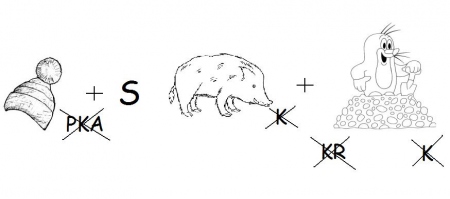 Nosorożec mają bardzo twardą i grubą skórę.…………………………………………………………………………………………………………………………………………………………………..Mają małe oczka i spore uszy, którym potrafić kręcić we wszystkie strony.…………………………………………………………………………………………………………………………………………………………………..Nosorożca można spotkać na ogrodzie zoologicznym.…………………………………………………………………………………………………………………………………………………………………..Kasia podczas pobytu w Afryce widział je  i napisał o tym swoim koleżankom.…………………………………………………………………………………………………………………………………………………………………..Zadanie 3.
Odpowiedz na poniższe pytania. Zapisz poprawnie odpowiedzi.Kołysząca się część zegara ściennego - Słyszymy go przy wystrzale		-Żołnierz nosi go na głowie		-Garaż dla samolotu			-Zadanie 4.
Z podanych rozsypanych wyrazów ułóż zdania.gra, trąbce, Henio, hymn, na…………………………………………………………………………………………………………………………………………………………………..na, Hania, hulajnodze, jeździ…………………………………………………………………………………………………………………………………………………………………..Halina, dla, wnuczka, serwetkę, babcia, haftuje…………………………………………………………………………………………………………………………………………………………………..buja, Helenka, się, hamaku, na…………………………………………………………………………………………………………………………………………………………………..Zadanie 5.
Pokoloruj na dowolny kolor pola z kropeczką. Co widzisz?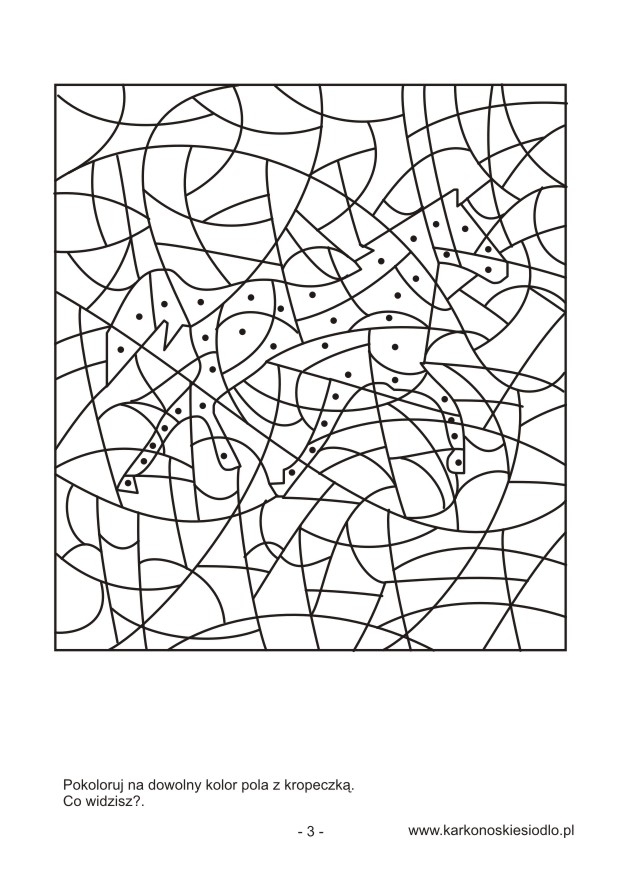 Źródła:
Lena Szyndler. Pomyśl, zapamiętaj , zapisz. 
Koncentracja uwagi- ćwiczenia i karty pracy do zajęć korekcyjno- kompensacyjnych
Strony WWW.